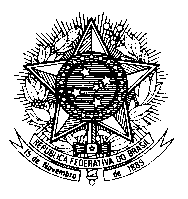 Permanent Mission of Brazil to the United Nations Office and other International Organizations in GenevaUniversal Periodic Review Working Group - 35th  SessionLESOTHO(22/1/2020 – afternoon)Mr. President,Brazil welcomes the delegation of Lesotho to the third cycle of the UPR and would like to present the following two recommendations:(i) To continue to strengthen the Justice System and other mechanisms to prevent, remedy and ensure accountability for human rights violations, including by adopting measures to assure their administrative and budgetary autonomy;(ii) To step up efforts to prevent and combat the abuse of children, including domestic violence, sexual exploitation, mutilation of body parts and child labor, including by developing and enhancing national programs and strategies.2. Brazil takes note with appreciation of the organization of two conferences of national dialogue and of Lesotho`s commitment to carry out important institutional reforms in the country, including in security institutions.3. Brazil encourages lesotho to continue its efforts to fight hiv/aids. in this context, we welcome the re-establishment of the National AIDS Commission and the National Action Plan for HIV/Aids and commend measures to provide access to HIV/Aids care and related services, including to pregnant women.4. We welcome Lesotho`s measures to protect vulnerable groups from violence and discrimination and encourage the country to enact the domestic violence bill. We also encourage it to fully implement the inclusive education policy, which focuses on learners living with disabilities.Thank you.(211 words)***